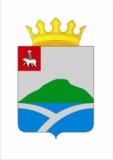 ДУМАУИНСКОГО  МУНИЦИПАЛЬНОГО ОКРУГА ПЕРМСКОГО КРАЯРЕШЕНИЕВ соответствии со статьей 37 Федерального закона от 06 октября 2003 г. № 131-ФЗ «Об общих принципах организации местного самоуправления в Российской Федерации», Законом Пермского края от 20.06.2019 № 428-ПК «Об образовании нового муниципального образования Уинский муниципальный округ Пермского края», Дума Уинского муниципального округа Пермского края РЕШАЕТ:1. Учредить администрацию Уинского муниципального округа Пермского края.2. Утвердить Положение об администрации Уинского муниципального округа Пермского края (далее - Положение), согласно приложению к настоящему решению.Подпункт 13 пункта 4 Раздела III  Положения вступает в силу в сроки, установленные федеральным законом, определяющим порядок организации и деятельности муниципальной милиции.3. Администрации Уинского муниципального округа Пермского края приступить к исполнению исполнительно-распорядительных полномочий по решению вопросов местного значения на территории Уинского муниципального округа  с 1 марта 2020 года.Администрацию Уинского муниципального округа Пермского края считать сформированной со дня, указанного в абзаце первом настоящего пункта.4. Поручить главе муниципального округа – главе администрации Уинского муниципального округа Пермского края Зелёнкину Алексею Николаевичу осуществить действия по государственной регистрации администрации Уинского муниципального округа Пермского края как юридического лица в налоговом органе в соответствии с действующим законодательством.        5. Настоящее решение вступает в силу со дня подписания и подлежит опубликования  в печатном средстве массовой информации газете «Родник-1».Положение
об администрации Уинского муниципального округа Пермского краяI. Общие положения1. Администрация Уинского муниципального округа Пермского края (далее - администрация округа) - исполнительно-распорядительный орган местного самоуправления Уинского муниципального округа Пермского края, наделенный полномочиями по решению вопросов местного значения и полномочиями для осуществления отдельных государственных полномочий, переданных ему федеральными законами и законами Пермского края.2. Администрация округа осуществляет свою деятельность в соответствии Конституцией Российской Федерации, законодательством Российской Федерации, Пермской области и Пермского края, решениями Думы Уинского муниципального округа Пермского края (далее – Дума округа), правовыми актами администрации округа.3. Наименование администрации округа:1) полное - администрация Уинского муниципального  округа  Пермского края;2) сокращенное - администрация Уинского муниципального округа.4. Место нахождения: 617520, Пермский край, Уинский район, с. Уинское, ул. Октябрьская, д.1.Деятельностью администрации округа руководит глава муниципального округа – глава администрации Уинского муниципального округа Пермского края (далее – глава муниципального округа) на принципах единоначалия.5. Администрация округа как юридическое лицо действует на основании общих для организаций данного вида положений Федерального закона от 06 октября 2003 г. № 131-ФЗ «Об общих принципах организации местного самоуправления в Российской Федерации», в соответствии с Гражданским кодексом Российской Федерации, применительно к казенным учреждениям.6. Организационно-правовая форма - муниципальное казенное учреждение.7. Администрация округа имеет обособленное имущество на праве оперативного управления, самостоятельный баланс, бюджетную смету, в установленном порядке вправе открывать лицевые счета в Финансовом управлении администрации Уинского муниципального округа Пермского края и территориальном органе Федерального казначейства.8. Администрация округа от имени Уинского муниципального округа Пермского края приобретает и осуществляет имущественные и личные неимущественные права и обязанности, в соответствии с федеральными законами, законами Пермского края и муниципальными правовыми актами Уинского муниципального округа. Администрация округа самостоятельно выступает в судебных органах в качестве истца и ответчика.9. Структура администрации округа утверждается Думой округа по представлению главы муниципального округа. В структуру администрации округа входят органы администрации округа, не обладающие правами юридического лица, и отраслевые (функциональные) органы администрации округа, обладающие  правами юридического лица.10. Органы администрации округа, не обладающие правами юридического лица, осуществляют свою деятельность на основании Положений о них, утверждаемых постановлениями администрации округа.Отраслевые (функциональные) органы администрации округа, обладающие правами юридического лица, осуществляют свою деятельность на основании Положений о них, утверждаемых Думой округа.11. Администрация округа от имени Уинского муниципального округа Пермского края может выступать учредителем муниципальных унитарных предприятий и муниципальных учреждений (далее - муниципальные организации).12. Администрация округа имеет круглую печать со своим полным наименованием и изображением герба Уинского муниципального округа Пермского края, штампы, бланки, другие средства индивидуализации.II. Основные задачи и принципы деятельности1. Основной задачей администрации округа является решение вопросов местного значения, относящихся к ведению администрации округа, в соответствии с Федеральным законом от 06 октября 2003 г. № 131-ФЗ «Об общих принципах организации местного самоуправления в Российской Федерации».2. Деятельность администрации округа основана на принципах:1) законности;2) гласности;3) самостоятельности в пределах полномочий;4) профессионализма и компетенции должностных лиц, муниципальных служащих и технического персонала;5) ответственности работников за неисполнение или ненадлежащее исполнение своих должностных обязанностей;6) равного доступа граждан к муниципальной службе;7) социальной защищенности работников администрации округа;8) подконтрольности и подотчетности.III. Компетенция администрации округа1. Администрация округа в соответствии с Федеральным законом от 06 октября 2003 г. № 131-ФЗ «Об общих принципах организации местного самоуправления в Российской Федерации», Законом Пермского края от 20.06.2019 № 428-ПК «Об образовании нового муниципального образования Уинский муниципальный округ Пермского края» наделена полномочиями по решению вопросов местного значения и полномочиями для осуществления отдельных государственных полномочий, переданных органам местного самоуправления федеральными законами и законами Пермского края.2. Администрация округа имеет право:1) запрашивать в пределах своих полномочий информацию у организаций независимо от организационно-правовых форм и форм собственности, индивидуальных предпринимателей, необходимую для осуществления полномочий по решению вопросов местного значения и отдельных государственных полномочий, переданных органам местного самоуправления;2) представлять интересы администрации округа в правоохранительных и судебных органах, в государственных и иных организациях в пределах своих полномочий, направлять материалы для решения вопросов о привлечении к дисциплинарной, административной или уголовной ответственности в специально уполномоченные органы;3) выступать в качестве истца, ответчика и третьего лица у мировых судей, в судах общей юрисдикции, арбитражных судах в соответствии с действующим законодательством Российской Федерации;4) заключать соглашения, муниципальные контракты и договоры, предусмотренные действующим законодательством Российской Федерации.3. Администрация округа осуществляет иные функции в соответствии с Федеральным законом от 06 октября 2003 г. № 131-ФЗ «Об общих принципах организации местного самоуправления в Российской Федерации».4. В рамках исполнительно-распорядительных функций администрация округа осуществляет следующие полномочия:1) обеспечивает исполнение решений органов местного самоуправления и должностных лиц местного самоуправления округа по реализации вопросов местного значения;2) составляет проект бюджета муниципального округа, исполняет бюджет муниципального округа, составляет отчет об исполнении бюджета муниципального округа;3) осуществляет полномочия по владению, пользованию и распоряжению имуществом, находящимся в муниципальной собственности муниципального округа;4) создает, реорганизует и ликвидирует муниципальные предприятия и учреждения, осуществляет изменение типа муниципальных учреждений, осуществляет финансовое обеспечение деятельности муниципальных учреждений и финансовое обеспечение выполнения муниципального задания муниципальными учреждениями;  5) организует в границах муниципального округа электро-, тепло-, газо- и водоснабжения населения, водоотведения, снабжения населения топливом в пределах полномочий, установленных законодательством Российской Федерации;6) осуществляет в ценовых зонах теплоснабжения муниципальный контроль за выполнением единой теплоснабжающей организацией мероприятий по строительству, реконструкции и (или) модернизации объектов теплоснабжения, необходимых для развития, повышения надежности и энергетической эффективности системы теплоснабжения и определенных для нее в схеме теплоснабжения в пределах полномочий, установленных Федеральным законом «О теплоснабжении»;7) осуществляет дорожную деятельность в отношении автомобильных дорог местного значения в границах муниципального округа и обеспечивает безопасность дорожного движения на них, включая создание и обеспечение функционирования парковок (парковочных мест), осуществляет муниципальный контроль за сохранностью автомобильных дорог местного значения в границах муниципального округа, организует дорожное движение, а также осуществляет иные полномочия в области использования автомобильных дорог и осуществления дорожной деятельности в соответствии с законодательством Российской Федерации;8) обеспечивает проживающих в муниципальном округе и нуждающихся в жилых помещениях малоимущих граждан жилыми помещениями, организует строительство и содержание муниципального жилищного фонда, создает условия для жилищного строительства, осуществляет муниципальный жилищный контроль, а также иные полномочия органов местного самоуправления в соответствии с жилищным законодательством;9) создает условия для предоставления транспортных услуг населению и организует транспортное обслуживание населения в границах муниципального округа;10) участвует в профилактике терроризма и экстремизма, а также в минимизации и (или) ликвидации последствий проявлений терроризма и экстремизма в границах муниципального округа;11) разрабатывает и осуществляет меры, направленные на укрепление межнационального и межконфессионального согласия, поддержку и развитие языков и культуры народов Российской Федерации, проживающих на территории муниципального округа, реализацию прав коренных малочисленных народов и других национальных меньшинств, обеспечение социальной и культурной адаптации мигрантов, профилактику межнациональных (межэтнических) конфликтов;12) участвует в предупреждении и ликвидации последствий чрезвычайных ситуаций на территории муниципального округа;13) организует охрану общественного порядка на территории муниципального округа муниципальной милицией;14) организует мероприятия по охране окружающей среды в границах муниципального округа;15) организует предоставление общедоступного и бесплатного дошкольного, начального общего, основного общего, среднего общего образования по основным общеобразовательным программам в муниципальных образовательных организациях (за исключением полномочий по финансовому обеспечению реализации основных общеобразовательных программ в соответствии с федеральными государственными образовательными стандартами), организует предоставление дополнительного образования детей в муниципальных образовательных организациях (за исключением дополнительного образования детей, финансовое обеспечение которого осуществляется органами государственной власти Пермского края), создает условия для осуществления присмотра и ухода за детьми, содержания детей в муниципальных образовательных организациях, а также осуществляет в пределах своих полномочий мероприятия по обеспечению организации отдыха детей в каникулярное время, включая мероприятия по обеспечению безопасности их жизни и здоровья;16) создает условия для оказания медицинской помощи населению на территории муниципального округа в соответствии с территориальной программой государственных гарантий бесплатного оказания гражданам медицинской помощи;17) участвует в организации деятельности по накоплению (в том числе раздельному накоплению), сбору, транспортированию, обработке, утилизации, обезвреживанию, захоронению твердых коммунальных отходов на территории муниципального округа;18) утверждает подготовленную на основе генеральных планов муниципального округа документацию по планировке территории, выдает разрешения на строительство (за исключением случаев, предусмотренных Градостроительным кодексом Российской Федерации, иными федеральными законами), разрешения на ввод объектов в эксплуатацию при осуществлении строительства, реконструкции объектов капитального строительства, расположенных на территории муниципального округа, утверждает местные нормативы градостроительного проектирования муниципального округа, ведет информационную систему обеспечения градостроительной деятельности, осуществляемой на территории муниципального округа, осуществляет резервирование земель и изъятие земельных участков в границах муниципального округа для муниципальных нужд, осуществляет муниципальный земельный контроль в границах муниципального округа, осуществляет в случаях, предусмотренных Градостроительным кодексом Российской Федерации, осмотры зданий, сооружений и выдает рекомендации об устранении выявленных в ходе таких осмотров нарушений, направляет уведомления о соответствии указанных в уведомлении о планируемом строительстве параметров объекта индивидуального жилищного строительства или садового дома установленным параметрам и допустимости размещения объекта индивидуального жилищного строительства или садового дома на земельном участке, уведомления о несоответствии указанных в уведомлении о планируемом строительстве параметров объекта индивидуального жилищного строительства или садового дома установленным параметрам и (или) недопустимости размещения объекта индивидуального жилищного строительства или садового дома на земельном участке, уведомления о соответствии или несоответствии построенных или реконструированных объекта индивидуального жилищного строительства или садового дома требованиям законодательства о градостроительной деятельности при строительстве или реконструкции объектов индивидуального жилищного строительства или садовых домов на земельных участках, расположенных на территории муниципального округа, принимает в соответствии с гражданским законодательством Российской Федерации решения о сносе самовольной постройки, решения о сносе самовольной постройки или ее приведении в соответствие с установленными требованиями, решения об изъятии земельного участка, не используемого по целевому назначению или используемого с нарушением законодательства Российской Федерации, осуществление сноса самовольной постройки или ее приведения в соответствие с установленными требованиями в случаях, предусмотренных Градостроительным кодексом Российской Федерации;19) утверждает схемы размещения рекламных конструкций, выдает разрешения на установку и эксплуатацию рекламных конструкций на территории муниципального округа, аннулирует такие разрешения, выдает предписания о демонтаже самовольно установленных рекламных конструкций на территории муниципального округа, осуществляемые в соответствии с Федеральным законом от 13.03.2006 № 38-ФЗ «О рекламе»;20) осуществляет формирование и содержание муниципального архива;21) создает условия для обеспечения жителей муниципального округа услугами связи, общественного питания, торговли и бытового обслуживания;22) организует библиотечное обслуживание населения, комплектование и обеспечение сохранности библиотечных фондов библиотек муниципального округа;23) создает условия для организации досуга и обеспечения жителей муниципального округа услугами организаций культуры;24) создает условия для развития местного традиционного народного художественного творчества, участия в сохранении, возрождении и развитии народных художественных промыслов в муниципальном округе;25) организует и осуществляет мероприятия по территориальной обороне и гражданской обороне, защите населения и территории муниципального округа от чрезвычайных ситуаций природного и техногенного характера, включая поддержку в состоянии постоянной готовности к использованию систем оповещения населения об опасности, объектов гражданской обороны, создание и содержание в целях гражданской обороны запасов материально-технических, продовольственных, медицинских и иных средств;26) создает, развивает и обеспечивает охрану лечебно-оздоровительных местностей и курортов местного значения на территории муниципального округа, а также осуществляет муниципальный контроль в области использования и охраны особо охраняемых природных территорий местного значения;27) организует и осуществляет мероприятия по мобилизационной подготовке муниципальных предприятий и учреждений, находящихся на территории муниципального округа;28) осуществляет мероприятия по обеспечению безопасности людей на водных объектах, охране их жизни и здоровья;29) создает условия для развития сельскохозяйственного производства, расширения рынка сельскохозяйственной продукции, сырья и продовольствия, содействует развитию малого и среднего предпринимательства, оказывает поддержку социально ориентированным некоммерческим организациям, благотворительной деятельности и добровольчеству (волонтерству);30) обеспечивает условия для развития на территории муниципального округа физической культуры, школьного спорта и массового спорта, организует проведение официальных физкультурно-оздоровительных и спортивных мероприятий муниципального округа;31) организует и осуществляет мероприятия по работе с детьми и молодежью в муниципальном округе;32) осуществляет в пределах, установленных водным законодательством Российской Федерации, полномочия собственника водных объектов, устанавливает правила использования водных объектов общего пользования для личных и бытовых нужд и информирует население об ограничениях использования таких водных объектов, включая обеспечение свободного доступа граждан к водным объектам общего пользования и их береговым полосам;33) осуществляет меры по противодействию коррупции в границах муниципального округа;34) организует в соответствии с Федеральным законом от 24.07.2007 № 221-ФЗ «О государственной кадастре недвижимости» выполнение комплексных кадастровых работ и утверждает карту-план территории;35) предоставляет помещение для работы на обслуживаемом административном участке муниципального округа сотруднику, замещающему должность участкового уполномоченного полиции;36) обеспечивает первичные меры пожарной безопасности в границах муниципального округа;37) организует сохранение, использование и популяризацию объектов культурного наследия (памятников истории и культуры), находящихся в собственности муниципального округа, охрану объектов культурного наследия (памятников истории и культуры) местного (муниципального) значения, расположенных на территории муниципального округа;38) создает условия для массового отдыха жителей муниципального округа и организует обустройство мест массового отдыха населения;39) организует на территории муниципального округа ритуальные услуги и работу по содержанию мест захоронения;40) осуществляет контроль за соблюдением правил благоустройства территории муниципального округа, организует благоустройство территории муниципального округа в соответствии с указанными правилами, а также организует использование, охрану, защиту, воспроизводство городских лесов, лесов особо охраняемых природных территорий, расположенных в границах муниципального округа;41) организует создание, содержание и организацию деятельности аварийно-спасательных служб и (или) аварийно-спасательных формирований на территории муниципального округа;42) осуществляет присвоение адресов объектам адресации, изменение, аннулирование адресов, присвоение наименований элементам улично-дорожной сети (за исключением автомобильных дорог федерального значения, автомобильных дорог регионального или межмуниципального значения), наименований элементам планировочной структуры в границах муниципального округа, изменение, аннулирование таких наименований, размещение информации в государственном адресном реестре;43) оказывает поддержку гражданам и их объединениям, участвующим в охране общественного порядка, создает условия для деятельности народных дружин;44) осуществляет муниципальный лесной контроль;45) обеспечивает выполнение работ, необходимых для создания искусственных земельных участков для нужд муниципального округа, проведение открытого аукциона на право заключить договор о создании искусственного земельного участка в соответствии с федеральным законом;46) организует обсуждение проектов муниципальных правовых актов по вопросам местного значения Уинского муниципального округа, доводит до сведения жителей Уинского муниципального округа официальную информацию о социально-экономическом и культурном развитии Уинского муниципального округа, о развитии его общественной инфраструктуры и иной официальной информации; 47) организует профессиональное образование и дополнительное профессиональное образование муниципальных служащих и работников муниципальных учреждений, организует подготовку кадров для муниципальной службы в порядке, предусмотренном законодательством Российской Федерации об образовании и законодательством Российской Федерации о муниципальной службе;48) организует сбор статистических показателей, характеризующих состояние экономики и социальной сферы муниципального округа,  и предоставляет указанные данные органам государственной власти в порядке, установленном Правительством Российской Федерации;49) осуществляет закупку товаров, работ, услуг для обеспечения муниципальных нужд;50) организует работу по заключению и расторжению муниципальных контрактов, договоров и соглашений по вопросам, отнесенным к компетенции администрации, внесение в них изменений и дополнений, их исполнению;51) осуществляет иные полномочия по решению вопросов местного значения, за исключением полномочий, отнесенных федеральными законами, законами Пермского края к полномочиям Думы округа и других органов местного самоуправления Уинского муниципального округа.	5. Администрация округа обеспечивает исполнение полномочий органов местного самоуправления округа по решению вопросов местного значения округа в соответствии с законодательством Российской Федерации и Пермского края, решениями Думы округа, иными муниципальными правовыми актами.6. Администрация округа может осуществлять отдельные государственные полномочия, переданные органам местного самоуправления федеральными законами и законами Пермского края.IV. Структура администрации округаСтруктура администрации округа утверждается решением Думыокруга.V. Руководство администрацией округа1. Администрацией округа руководит глава муниципального округа - глава администрации Уинского муниципального округа Пермского края на принципе единоначалия.Глава муниципального округа действует на основании настоящего Положения в соответствии с законодательством Российской Федерации, Пермской области, Пермского края, муниципальными правовыми актами округа и обеспечивает деятельность по осуществлению местного самоуправления на территории округа.2. Глава муниципального округа:1) обеспечивает осуществление администрацией округа полномочий по решению вопросов местного значения и отдельных государственных полномочий, переданных органам местного самоуправления федеральными законами и законами Пермского края.2) представляет администрацию округа в отношениях с органами местного самоуправления, избирательными комиссиями муниципальных образований, органами государственной власти, иными государственными органами, физическими и юридическими лицами;3) заключает муниципальные контракты, договоры и соглашения от имени администрации округа;4) действует без доверенности от имени администрации округа, представляет интересы администрации округа на территории Российской Федерации и за ее пределами;5) выдает доверенности, в том числе руководителям отраслевых (функциональных) органов администрации округа (обладающих правом юридического лица), совершает другие юридически значимые действия;6) в пределах своих полномочий, установленных федеральными законами и законами Пермского края, Уставом округа и иными муниципальными правовыми актами, издает постановления администрации округа по решению вопросов местного значения Уинского муниципального округа Пермского края и вопросам, связанным с осуществлением государственных полномочий, переданных органам местного самоуправления федеральными законами и законами Пермского края, а также распоряжения администрации округа по вопросам организации работы Администрации округа.7) обращается с запросом и получает в порядке, установленном федеральными законами или законами Пермского края, от органов государственной власти, иных государственных органов, иных организаций, их должностных лиц информацию и материалы, необходимые для исполнения должностных обязанностей, в том числе сведения для анализа социально-экономического развития Уинского муниципального округа Пермского края;8) делегирует свои права заместителям главы округа, руководителю аппарата администрации, распределяет между ними обязанности;9) применяет в соответствии с трудовым законодательством и иными нормативными правовыми актами, содержащими нормы трудового права, меры поощрения и дисциплинарной ответственности к муниципальным служащим и иным работникам администрации округа;10) представляет для утверждения Думой округа структуру администрации округа и Положения об отраслевых (функциональных) органах администрации округа (обладающих правами юридического лица);11) вносит на рассмотрение Думы округа проекты решений Думы округа;12) представляет в Думу округа ежегодные отчеты о результатах деятельности администрации округа, в том числе о решении вопросов, поставленных Думой округа;13) представляет на утверждение Думы округа проект бюджета Уинского муниципального округа и отчет о его исполнении;14) утверждает штатное расписание администрации округа в пределах, утвержденных в местном бюджете средств на содержание администрации округа;15) назначает на должность и освобождает от должности заместителей главы округа, руководителя аппарата администрации округа;16) назначает на должность и освобождает от должности руководителей отраслевых (функциональных) органов администрации округа (обладающих правами юридического лица), определяет их полномочия;17) назначает и освобождает от должности руководителей муниципальных унитарных предприятий и руководителей муниципальных учреждений;18) назначает на должность муниципальных служащих администрации округа (в том числе в отраслевых (функциональных) органах), а также принимает на работу работников, замещающих должности, не являющиеся должностями муниципальной службы, и работников рабочих профессий аппарата администрации округа;19) утверждает положения об отраслевых (функциональных) органах администрации округа (не обладающих правами юридического лица);20) определяет цели, задачи, полномочия, состав коллегий и комиссий в структуре администрации округа;21) формирует консультативно-совещательные органы при администрации округа, не наделенные властными полномочиями и не входящие в структуру администрации округа (координационные и иные советы и комиссии), для обеспечения участия общественности, а также учета интересов органов государственной власти и органов местного самоуправления, иных организаций при решении вопросов местного значения Уинского  муниципального округа  Пермского края;22) издает муниципальные правовые акты администрации округа;23) осуществляет контроль за деятельностью администрации округа, должностных лиц администрации округа в формах, установленных Уставом и иными муниципальными правовыми актами Уинского муниципального округа Пермского края;24) организует прием граждан;25) обеспечивает своевременное и качественное исполнение всех муниципальных контрактов, договоров и иных обязательств администрации округа;26) организует осуществление закупок товаров, работ, услуг для обеспечения муниципальных нужд;27) является распорядителем бюджетных средств по расходам, связанным с деятельностью администрации округа;28) представляет уполномоченным государственным органам, органам местного самоуправления необходимую информацию и документы в соответствии с федеральными законами и законами Пермского края;29) исполняет предписания и иные документы уполномоченных государственных органов, органов местного самоуправления об устранении нарушений требований федеральных законов и законов Пермского края, иных нормативных правовых актов;30) осуществляет иные полномочия, установленные иными нормативными правовыми актами органов местного самоуправления Уинского муниципального округа Пермского края в соответствии с федеральными законами и законами Пермского края.3. В случае временного отсутствия главы муниципального округа (отпуск, командировка, временная нетрудоспособность и прочее) исполнение полномочий главы муниципального округа, временно осуществляет один из заместителей главы администрации Уинского муниципального округа, назначенный распоряжением главы муниципального округа.VI. Муниципальные правовые акты, принимаемые администрацией округа1. Глава муниципального округа в пределах своих полномочий, установленных федеральными законами, законами Пермского края, нормативными правовыми актами Думы Уинского муниципального округа, издает постановления и распоряжения администрации Уинского  муниципального округа по вопросам, указанным в части 6 статьи 43 Федерального закона от 06.10.2003 № 131-ФЗ «Об общих принципах организации местного самоуправления в Российской Федерации».     Глава муниципального округа издает постановления и распоряжения по иным вопросам, отнесенным к его компетенции в соответствии с Федеральным законом от 06.10.2003 № 131-ФЗ «Об общих принципах организации местного самоуправления в Российской Федерации», другими федеральными законами.VII. Финансирование, имущество администрации округа1.  Собственником имущества администрации округа является муниципальное образование Уинский муниципальный округ Пермского края.2. Администрация округа для выполнения поставленных перед ней задач наделяется в установленном порядке имуществом на праве оперативного управления.3. Администрация округа в отношении закрепленного за ней на праве оперативного управления имущества осуществляет права владения и пользования им в пределах, установленных действующим законодательством, в соответствии с целями своей деятельности, назначением этого имущества, и, если иное не установлено законом, право распоряжения этим имуществом с согласия собственника имущества.4. Финансовое обеспечение деятельности администрации округа осуществляется за счет средств бюджета округа и на основании бюджетной сметы. Отдельные государственные полномочия муниципального округа, финансируются соответственно за счет средств федерального бюджета, бюджета Пермского края, бюджета округа и внебюджетных источников.5. Бюджетная смета администрации округа и отчет о ее исполнении утверждаются главой муниципального округа.6. Главным распорядителем средств является администрация округа. Итоги деятельности администрации округа отражаются в квартальных, годовых отчетах, которые утверждаются постановлением администрации округа.7. Администрация округа представляет месячную, квартальную и годовую бухгалтерскую отчетность в порядке, установленном Министерством финансов Российской Федерации.8. Администрация округа осуществляет полномочия получателя бюджетных средств в соответствии с Бюджетным кодексом Российской Федерации.9. Администрация округа осуществляет операции с бюджетными средствами через лицевые счета, открытые ей в соответствии с Бюджетным кодексом Российской Федерации.10. Администрация округа отвечает по своим обязательствам находящимися в ее распоряжении денежными средствами, при их недостаточности субсидиарную ответственность несет собственник имущества - муниципальное образование Уинский муниципальный округ Пермского края.VIII. Реорганизация и ликвидация Реорганизация и ликвидация администрации округа осуществляются в соответствии с действующим законодательством Российской Федерации на основании решения Думы округа.IX. Заключительные положенияВ Положение могут быть внесены изменения и дополнения в связи с изменением действующего законодательства, Законов Пермского края и муниципальных нормативных правовых актов Уинского муниципального округа Пермского края, принятых Думой округа.30.01.2020№59Об учреждении администрации Уинского муниципального округа Пермского края и утвержденииПоложения об администрации Уинского муниципального округа Пермского  краяПринято Думой Уинского муниципального округа 30 января 2020 годаПредседатель Думы Уинского муниципального округа Пермского краяМ.И. БыкаризГлава муниципального округа - глава администрации Уинского муниципального округа Пермского края                               А.Н. ЗелёнкинПриложение к решению Думы Уинского муниципального округа Пермского краяот 30.01.2020 № 59